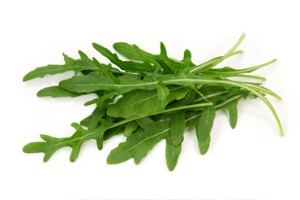 Lauwarmer Sommergemüsesalat auf Rucola Zutaten für 2 Personen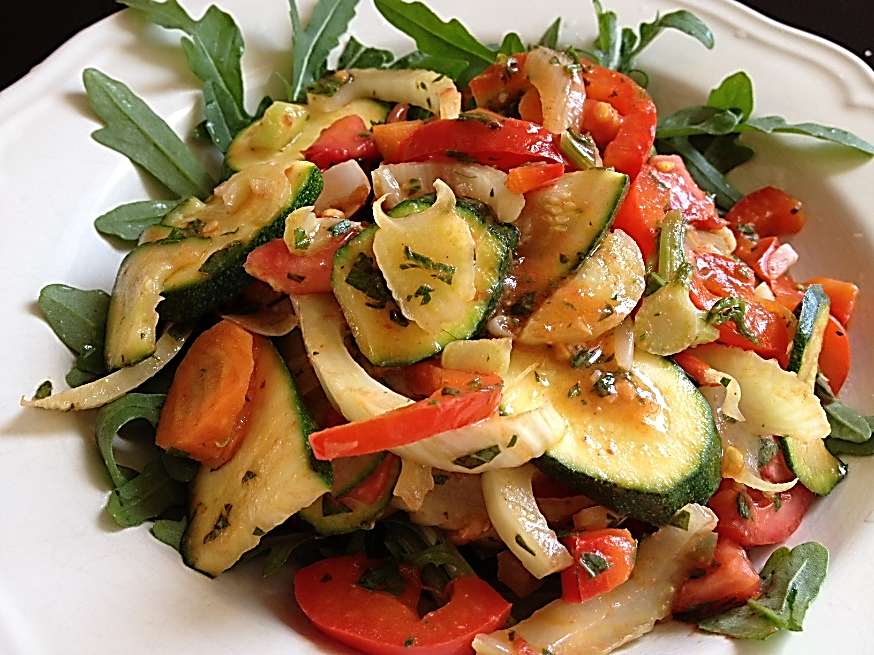 ZubereitungDazu passt hervorragend ParmesanstreifenMozzarellaFetaPochierte EierRohschinkenHüttenkäse, etc.Ohne Brot eine hervorragende kohlenhydratarme Mahlzeit für am Abend. Teig2 Hand voll1 2 EL 1 mittlere1111 1 ELRucolaZwiebelOlivenöl ZucchiniRote PeperoniFenchelKarotteTomateOlivenölPetersilie, Basilikum, Liebstöckel (Maggikraut)Grobes Meersalz, PfefferEv. etwas Herbamare1Gemüse waschen und in Stücke schneiden. Mit einer Zwiebel und einer Knoblauchzehe (gescheibelt) in einer Bratpfanne oder Wokpfanne mit 2 EL Olivenöl andünsten und ein paar Minuten köcheln lassen. Kräuter hacken und dazu geben. Mit Salz, Pfeffer und ev. HErbamare abschmecken.2Rucola auf einem Teller etwas verteilen und Gemüse darüber verteilen. Mit einer beliebigen Eiweissquelle (s. unten) ergänzen und geniessen.Varianten